RESOLUÇÃO Nº 455/2019RECONHECE O ENSINO MÉDIO MINISTRADO NA ESCOLA JOÃO RIQUE FERREIRA – SESI, LOCALIZADA NA AVENIDA JORNALISTA ASSIS CHATEAUBRIAND, 3.285, DISTRITO INDUSTRIAL, NA CIDADE DE CAMPINA GRANDE–PB, MANTIDA PELO SERVIÇO SOCIAL DA INDÚSTRIA – SESI –CNPJ 03.775.655/0008-04.O CONSELHO ESTADUAL DE EDUCAÇÃO DA PARAÍBA, no uso de suas atribuições e com fundamento no Parecer nº 362/2019, exarado no Processo nº 0027043-7/2018, oriundo da Câmara de Ensino Médio, Educação Profissional e Ensino Superior, e aprovado em Sessão Plenária realizada nesta data,RESOLVE:Art. 1º  Reconhecer, pelo período de 6 (seis) anos, o Ensino Médio ministrado na Escola João Rique Ferreira – SESI, localizada na cidade de Campina Grande-–PB, mantida pelo Serviço Social da Indústria – SESI – CNPJ 03.775.655/0008-04.Art. 2º  A presente Resolução entra em vigor na data de sua publicação.Art. 3º  Revogam-se as disposições em contrário.Sala das Sessões do Conselho Estadual de Educação, 10 de dezembro de 2019.CARLOS ENRIQUE RUIZ FERREIRAPresidente – CEE/PBFERNANDO DUARTE LIRARelatorSecretaria de Estado da Educação e da Ciência e TecnologiaConselho Estadual de EducaçãoSecretaria de Estado da Educação e da Ciência e TecnologiaConselho Estadual de EducaçãoSecretaria de Estado da Educação e da Ciência e TecnologiaConselho Estadual de Educação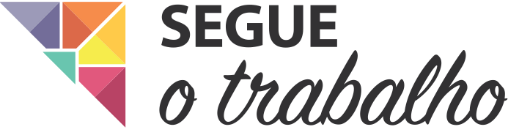 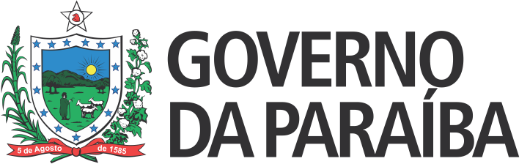 